			Руководителям ОУУважаемый руководитель!Управление образования Департамента по социальной политике Администрации городского округа Саранск уведомляет об опубликовании в газете «Российская газета» № 83 от 11.04.2014 г. приказа Министерства образования и науки Российской Федерации от 22.01.2014 г. № 32 «Об утверждении Порядка приема граждан на обучение по образовательным программам начального общего, основного общего и среднего общего образования».Указанным Приказом, в частности, определено, что в приеме в муниципальную образовательную организацию может быть отказано только по причине отсутствия в ней свободных мест (кроме организаций с углубленным изучением отдельных предметов или профильного обучения, а также организаций в области искусств и спорта). В таком случае родители или законные представители ребенка для решения вопроса о его устройстве в другую общеобразовательную организацию обращаются непосредственно в региональный орган власти в области образования.Муниципальная образовательная организация с целью проведения организованного приема граждан в первый класс размещает на своем сайте информацию о:- количестве мест в первых классах не позднее 10 календарных дней с момента издания местного распорядительного акта о закреплении образовательных организаций за конкретными территориями;- наличии свободных мест для приема детей, не проживающих на закрепленной территории, не позднее I июля.Прием заявлений в первый класс для граждан, проживающих на закрепленной территории, начинается не позднее 1 февраля и завершается не позднее 30 июня текущего года. Для детей, не проживающих на закрепленной территории, прием заявлений в первый класс начинается с 1 июля текущего года до момента заполнения свободных мест, но не позднее 5 сентября текущего года. Правила приема в конкретную образовательную организацию устанавливаются такой организацией самостоятельно в части, не урегулированной законодательством об образовании.Утратил силу приказ Минобрнауки России от 15.02.2012 г. № 107 «Об утверждении Порядка приема граждан в общеобразовательные учреждения».Начальник Управления образованияДепартамента по социальной политикеАдминистрации городского округа Саранск			Р.П.Вакорина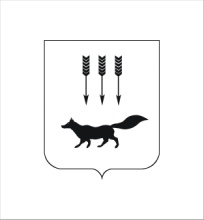      РЕСПУБЛИКА  МОРДОВИЯ  АДМИНИСТРАЦИЯгородского округа САРАНСК     Управление образования__________________________       430000  г. Саранск, РМ,    ул.Б.Хмельницкого,57,т.47-64-76        07.05.2014 г. № 01-13/1404На №________________________